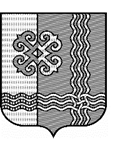 АДМИНИСТРАЦИЯ  ШЕЛКОВСКОГО МУНИЦИПАЛЬНОГО РАЙОНА ЧЕЧЕНСКОЙ  РЕСПУБЛИКИНОХЧИЙН РЕСПУБЛИКАН ШЕЛКОВСКИ МУНИЦИПАЛЬНИ КIОШТАН АДМИНИСТРАЦИМУНИЦИПАЛЬНОЕ УЧРЕЖДЕНИЕ «ОТДЕЛ ОБРАЗОВАНИЯ ШЕЛКОВСКОГО МУНИЦИПАЛЬНОГО РАЙОНА» ЧЕЧЕНСКОЙ РЕСПУБЛИКИ«ШЕЛКОВСКИ МУНИЦИПАЛЬНИ КIОШТАН ДЕШАРАН ДАКЪА ОТДЕЛ»МУ «ОО ШЕЛКОВСКОГО МУНИЦИПАЛЬНОГО РАЙОНА» ЧР_____________________________________________________________________________ПРОТОКОЛ Заседания координационного совета по введению обновлённых ФГОС НОО и ООО «О подготовке к переходу на обновлённые ФГОС НОО и ФГОС ООО »  ст. Шелковская24.01.2022 г.                                                                                          № 1     Присутствовали: 7 чел. (список присутствующих прилагается – приложение №1).Начало работы: 11:00Окончание работы: 12:00ПОВЕСТКА ДНЯ:О подготовке к переходу на обновлённые ФГОС НОО и ФГОС ООО.    Об изучении примерных рабочих программ по предметам. Основные аспекты организации апробации примерных рабочих программ по предметам в Шелковском муниципальном районе.  Ответственный: Федюшкина Г.А., методист ММСПо первому вопросу слушали: Индарбиева Н.С., руководителя муниципальной методической службы МУ «Отдел образования Шелковского муниципального района Чеченской Республики», который рассказал об основных принципах обновлённых ФГОС НОО и ООО, основных изменениях в обновлённых ФГОС, об особенностях приёма обучающихся с 01.09.2022 г., познакомил с управленческими механизмами введения обновлённых ФГОС; указал на важность использования методических материалов, подготовленных ФГБНУ «Институт стратегии развития образования» РАО (реестр примерных рабочих программах по предметам, методические видеоуроки, разработанные в соответствии с обновлёнными стандартами, учебные пособия, посвящённые актуальным вопросам обновления предметного содержания по основным предметным областям ФГОС НОО и ООО, онлайн-конструктор рабочих программ и др.).   По второму вопросу слушали:Методиста ММС  Федюшкину Г.А., которая сообщила присутствующим о проведённом  19.01.2022 года семинаре для заместителей руководителей образовательных организаций Шелковского муниципального района, на котором одним из главных вопросов был вопрос  об изучении примерных рабочих программ по предметам и об основных аспектах  организации апробации примерных рабочих программ по предметам в Шелковском муниципальном районе.  На семинаре выступила Омариева Л.К., методист , учитель  русского языка и литературы МБОУ «Шелковская СОШ №1», участник  апробации примерных рабочих программ по русскому языку и литературе. Лаура Кадиевна рассказала о том, что МБОУ «Шелковская СОШ №1» является площадкой по апробации ПРП в начальной школе и по отдельным предметам основной школы, поделилась опытом работы по изучению и апробации рабочих программ, продемонстрировала работу в онлайн-конструкторе ПРП, показала фрагмент урока в 5 классе, составленного в соответствии с требованиями обновлённого стандарта. Теперь такая работа должна быть организована во всех образовательных организациях муниципалитета. ВЫСТУПИЛИ:Геремеева Х.А., председатель Координационного совета, начальник  МУ «ОО Шелковского муниципального района»;Зулуева З.В., член Координационного совета, заместитель начальника  МУ «ОО Шелковского муниципального района»;Индарбиев Н.С., член Координационного совета, заведующий  РМК.Выступающие  отметили важность системной работы с управленческими командами образовательных организаций муниципалитета, педагогическими работниками по изучению новшеств обновлённых ФГОС НОО и ООО, примерных рабочих программ по предметам, использованию Единого информационного ресурса edsoo.ru.     РЕКОМЕНДАЦИИ:Рекомендовать руководителям образовательных организаций Шелковского муниципального района организовать работу педагогических работников образовательных организаций Шелковского муниципального района на портале «Единое содержание общего образования» https://edsoo.ru/  по подготовке к переходу на обновлённые ФГОС НОО и ООО:- конструирование  рабочих программ –  на онлайн-сервисе для индивидуализации примерных рабочих программ по учебным предметам: https://edsoo.ru/constructor ;- промотр методических видеоуроков для педагогов, разработанных в соответствии  с обновленными ФГОС начального и основного общего образования: https://edsoo.ru/Metodicheskie_videouroki.htm ;- изучение учебных пособий, посвященных актуальным вопросам обновления предметного содержания по основным предметным областям ФГОС НОО и ООО: https://edsoo.ru/Metodicheskie_posobiya_i_v.htm  . -  изучение методических материалов и нормативных документов для учителей-предметников https://edsoo.ru/study-subject/ ;- и другие материалы        Методист ММС:                                Г.А. Федюшкина Приложение 1.№п/пЧлены Координационного советаЧлены Координационного советаПредседатель   Координационного советаГеремеева Х.А., начальник  МУ «ОО Шелковского муниципального района»;Члены  Координационного советаЗулуева З.В., заместитель начальника  МУ «ОО Шелковского муниципального района»;Члены  Координационного советаИндарбиев Н.С., заведующий  РМК; Члены  Координационного советаСайханов Ю.М., методист РМК;Члены  Координационного советаФедюшкина Г.А., методист РМК;Члены  Координационного советаВахабова М.М., методист РМК;Члены  Координационного советаАрсланова А.М., методист РМК;